Publicado en  el 28/12/2016 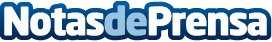 ¿Cómo mejorar como jefe?Ser jefe no es fácil, por ese motivo en este artículo se presentan ideas para mejorar en esa tareaDatos de contacto:Nota de prensa publicada en: https://www.notasdeprensa.es/como-mejorar-como-jefe Categorias: Telecomunicaciones Sociedad Recursos humanos Otras Industrias http://www.notasdeprensa.es